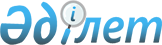 Есіл аудандық мәслихатының 2011 жылғы 9 желтоқсандағы № 45/2 "2012-2014 жылдарға арналған аудан бюджеті туралы" шешіміне өзгерістер енгізу туралы
					
			Күшін жойған
			
			
		
					Ақмола облысы Есіл аудандық мәслихатының 2012 жылғы 22 маусымдағы № 8/2 шешімі. Ақмола облысы Есіл ауданының Әділет басқармасында 2012 жылғы 28 маусымда 1-11-157 тіркелді. Шешімнің қабылдау мерзімінің өтуіне байланысты қолдану тоқтатылды (Ақмола облысы Есіл аудандық мәслихатының 2013 жылғы 5 наурыздағы № 53 хаты)      Ескерту. Шешімнің қабылдау мерзімінің өтуіне байланысты қолдану тоқтатылды (Ақмола облысы Есіл аудандық мәслихатының 05.03.2013 № 53 хаты).

      2008 жылғы 4 желтоқсандағы Қазақстан Республикасының Бюджет кодексінің 106 бабының 2 тармағының 4) тармақшасына, «Қазақстан Республикасындағы жергілікті мемлекеттік басқару және өзін-өзі басқару туралы» 2001 жылғы 23 қаңтардағы Қазақстан Республикасының Заңының 6 бабының 1 тармағының 1) тармақшасына сәйкес, Есіл аудандық мәслихаты ШЕШІМ ЕТТІ:



      1. Есіл аудандық мәслихатының 2011 жылғы 9 желтоқсандағы № 45/2 «2012-2014 жылдарға арналған аудан бюджеті туралы» (Нормативтік құқықтық актілерді мемлекеттік тіркеудің тізілімінде № 1-11-145 тіркелген, 2012 жылғы 20 қаңтарда аудандық «Жаңа Есіл» газетінде жарияланған) шешіміне келесі өзгерістер енгізілсін:

      1 тармақ жаңа редакцияда баяндалсын:

      «1. 2012-2014 жылдарға арналған аудан бюджеті 1, 2 және 3 қосымшаларға сәйкес, оның ішінде 2012 жылға арналғаны келесі көлемдерде бекітілсін:

      1) кірістер 2407718,7 мың теңге, оның ішінде:

      салық түсімдері 528586 мың теңге,

      салықтық емес түсімдер 19305 мың теңге,

      негізгі капиталды сатудан түсетін түсімдер 11340 мың теңге,

      ресми трансферттер түсімдерінен 1748797,7 мың теңге,

      мемлекеттің қаржылық активтерін сатудан түсетін түсімдер 99690 мың теңге;

      2) шығыстар 2539970,8 мың теңге;

      3) таза бюджеттік кредиттер 7185 мың теңге, оның ішінде: бюджеттiк кредиттер 7766 мың теңге, бюджеттік кредиттерді өтеу 581 мың теңге;

      4) қаржылық активтермен болатын операциялар бойынша сальдо 15102 мың теңге, оның ішінде қаржылық активтер алу 15102 мың теңге;

      5) бюджет тапшылығы (профицит) (-154539,1) мың теңге;

      6) бюджет тапшылығын қаржыландыру (профицитті пайдалану) 154539,1 мың теңге.».

      Көрсетілген шешімнің 1, 4, 5, 7 қосымшалары осы шешімнің 1, 2, 3, 4 қосымшаларына сәйкес жаңа редакцияда баяндалсын.



      2. Осы шешім Ақмола облысының Әділет департаментінде мемлекеттік тіркелген күннен бастап күшіне енеді және 2012 жылдың 1 қаңтарынан бастап қолданысқа енгізіледі.      Аудандық мәслихат

      сессиясының төрайымы                       Т.Жүсіпова      Аудандық мәслихат

      хатшысы                                    С.Құдабаев      КЕЛІСІЛДІ      Есіл ауданының әкімі                       Қ.Рахметов

Есіл аудандық мәслихатының

2012 жылғы 22 маусымдағы

№ 8/2 шешіміне 1 қосымшаЕсіл аудандық мәслихатының

2011 жылғы 9 желтоқсандағы

№ 45/2 шешіміне 1 қосымша

Есіл аудандық мәслихатының

2012 жылғы 22 маусымдағы

№ 8/2 шешіміне 2 қосымшаЕсіл аудандық мәслихатының

2011 жылғы 9 желтоқсандағы

№ 45/2 шешіміне 4 қосымша 2012 жылға арналған республикалық

бюджеттен берілетін нысаналы трансферттер мен кредиттер

Есіл аудандық мәслихатының

2012 жылғы 22 маусымдағы

№ 8/2 шешіміне 3 қосымшаЕсіл аудандық мәслихатының

2011 жылғы 9 желтоқсандағы

№ 45/2 шешіміне 5 қосымша 2012 жылға арналған облыстық бюджеттен

берілетін нысаналы трансферттер

Есіл аудандық мәслихатының

2012 жылғы 22 маусымдағы

№ 8/2 шешіміне 4 қосымшаЕсіл аудандық мәслихатының

2011 жылғы 9 желтоқсандағы

№ 45/2 шешіміне 7 қосымша Қаладағы аудан, аудандық маңызы бар қала,

кент, ауыл (село), ауылдық (селолық)

округ әкімінің аппараты
					© 2012. Қазақстан Республикасы Әділет министрлігінің «Қазақстан Республикасының Заңнама және құқықтық ақпарат институты» ШЖҚ РМК
				СанаттарСанаттарСанаттарСанаттар2012 жылға бекітілген бюджетӨзгерістер

(+, -)Нақты

ланған

бюджетСыныптарСыныптарСыныптар2012 жылға бекітілген бюджетӨзгерістер

(+, -)Нақты

ланған

бюджетСыныпшаСыныпша2012 жылға бекітілген бюджетӨзгерістер

(+, -)Нақты

ланған

бюджетАтауы2012 жылға бекітілген бюджетӨзгерістер

(+, -)Нақты

ланған

бюджет1234567I. ТҮСІМДЕР2299192,6108526,12407718,71Салықтық түсімдер5285865285861Табыс салығы26697266972Жеке табыс салығы26697266973Әлеуметтік салық2672872672871Әлеуметтік салық2672872672874Меншікке салынатын салықтар2007152007151Мүлікке салынатын салықтар1351471351473Жер салығы25375253754Көлік құралдарына салынатын салық30365303655Бірыңғай жер салығы982898285Тауарларға, жұмыстарға және қызметтерге салынатын ішкі салықтар30136301362Акциздер432243223Табиғи және басқа да ресурстарды пайдаланғаны үшін түсетін түсімдер19276192764Кәсіпкерлік және кәсіби қызметті жүргізгені үшін алынатын алымдар624662465Тіркелген салық2922928Заңдық мәнді іс-әрекеттерді жасағаны және (немесе) оған уәкілеттігі бар мемлекеттік органдар немесе лауазымды адамдар құжаттар бергені үшін алынатын міндетті төлемдер375137511Мемлекеттік баж375137512Салықтық емес түсімдер19305193051Мемлекеттік меншіктен түсетін кірістер354435441Мемлекеттік кәсіпорындардың таза кірісі бөлігінің түсімдері2672675Мемлекет меншігіндегі мүлікті жалға беруден түсетін кірістер327732777Мемлекеттiк бюджеттен берiлген кредиттер бойынша сыйақылар002Мемлекеттік бюджеттен қаржыландырылатын мемлекеттік мекемелердің тауарларды (жұмыстарды, қызметтерді) өткізуінен түсетін түсімдер221Мемлекеттік бюджеттен қаржыландырылатын мемлекеттік мекемелердің тауарларды (жұмыстарды, қызметтерді) өткізуінен түсетін түсімдер223Мемлекеттік бюджеттен қаржыландырылатын мемлекеттік мекемелер ұйымдастыратын мемлекеттік сатып алуды өткізуден түсетін ақша түсімдері12552125521Мемлекеттік бюджеттен қаржыландырылатын мемлекеттік мекемелер ұйымдастыратын мемлекеттік сатып алуды өткізуден түсетін ақша түсімдері12552125524Мемлекеттік бюджеттен қаржыландырылатын, сондай-ақ Қазақстан Республикасы Ұлттық Банкінің бюджетінен (шығыстар сметасынан) ұсталатын және қаржыландырылатын мемлекеттік мекемелер салатын айыппұлдар, өсімпұлдар, санкциялар, өндіріп алулар205120511Мұнай секторы ұйымдарынан түсетін түсімдерді қоспағанда, мемлекеттік бюджеттен қаржыландырылатын, сондай-ақ Қазақстан Республикасы Ұлттық Банкінің бюджетінен (шығыстар сметасынан) ұсталатын және қаржыландырылатын мемлекеттік мекемелер салатын айыппұлдар, өсімпұлдар, санкциялар, өндіріп алулар205120516Басқа да салықтық емес түсiмдер115611561Басқа да салықтық емес түсiмдер115611563Негізгі капиталды сатудан түсетін түсімдер11340113403Жердi және материалдық емес активтердi сату11340113401Жерді сату11340113404Трансферттердің түсімдері1640271,6108526,11748797,72Мемлекеттiк басқарудың жоғары тұрған органдарынан түсетiн трансферттер1640271,6108526,11748797,72Облыстық бюджеттен түсетін трансферттер1640271,6108526,11748797,76Мемлекеттiң қаржы активтерiн сатудан түсетiн түсiмдер99690996901Мемлекеттiң қаржы активтерiн сатудан түсетiн түсiмдер99690996901Қаржы активтерiн ел iшiнде сатудан түсетiн түсiмдер9969099690Функционалдық топФункционалдық топФункционалдық топФункционалдық топФункционалдық топСомаөзгерістерөзгерістерНақтыланған

бюджетБюджеттік бағдарламалардың әкiмшiсiБюджеттік бағдарламалардың әкiмшiсiБюджеттік бағдарламалардың әкiмшiсiБюджеттік бағдарламалардың әкiмшiсiСомаөзгерістерөзгерістерНақтыланған

бюджетБағдарламаБағдарламаБағдарламаСома(+)(-)Нақтыланған

бюджетII. Шығындар2431444,7117244,98718,82539970,801Жалпы сипаттағы мемлекеттiк қызметтер228986,92400231386,9112Аудан (облыстық маңызы бар қала) мәслихатының аппараты1285312853001Аудан (облыстық маңызы бар қала) мәслихатының қызметін қамтамасыз ету жөніндегі қызметтер1285312853122Аудан (облыстық маңызы бар қала) әкімінің аппараты51248240053648001Аудан (облыстық маңызы бар қала) әкімінің қызметін қамтамасыз ету жөніндегі қызметтер5124851248003Мемлекеттік органдардың күрделі шығыстары24002400123Қаладағы аудан, аудандық маңызы бар қала, кент, ауыл (село), ауылдық (селолық) округ әкімінің аппараты138795138795,2001Қаладағы аудан, аудандық маңызы бар қаланың, кент, ауыл (село), ауылдық (селолық) округ әкімінің қызметін қамтамасыз ету жөніндегі қызметтер138795138795,2459Ауданның (облыстық маңызы бар қаланың) экономика және қаржы бөлімі2609126090,7001Ауданның (облыстық маңызы бар қаланың) экономикалық саясатын қалыптастыру мен дамыту, мемлекеттік жоспарлау, бюджеттік атқару және коммуналдық меншігін басқару саласындағы мемлекеттік саясатты іске асыру жөніндегі қызметтер2069520695002Ақпараттық жүйелер құру5050003Салық салу мақсатында мүлікті бағалауды жүргізу240239,7004Біржолғы талондарды беру жөніндегі жұмысты ұйымдастыру және біржолғы талондарды сатудан түскен сомаларды толық алынуын қамтамасыз ету20472047011Коммуналдық меншікке түскен мүлікті есепке алу, сақтау,бағалау және сату5959015Мемлекеттік органдардың күрделі шығыстары3000300002Қорғаныс19831983122Аудан (облыстық маңызы бар қала) әкімінің аппараты19831983005Жалпыға бірдей әскери міндетті атқару шеңберіндегі іс-шаралар10701070006Аудан (облыстық маңызы бар қала) ауқымындағы төтенше жағдайлардың алдын алу және жою91391303Қоғамдық тәртіп, қауіпсіздік, құқықтық, сот, қылмыстық-атқару қызметі50005000458Ауданның (облыстық маңызы бар қаланың) тұрғын үй-коммуналдық шаруашылығы, жолаушылар көлігі және автомобиль жолдары бөлімі50005000021Елдi мекендерде жол қозғалысы қауiпсiздiгін қамтамасыз ету5000500004Бiлiм беру1519858,839169,585371550491,3123Қаладағы аудан, аудандық маңызы бар қала, кент, ауыл (село), ауылдық (селолық) округ әкімінің аппараты87427853778890004Мектепке дейінгі тәрбиелеу және оқыту ұйымдарын қолдау87427853778890464Ауданның (облыстық маңызы бар қаланың) білім бөлімі139522919200,91414429,8001Жергілікті деңгейде білім беру саласындағы мемлекеттік саясатты іске асыру жөніндегі қызметтер93319331002Ақпараттық жүйелер құру5050003Жалпы білім беру1161806,785371170343,7005Ауданның (облыстық маңызы бар қаланың) мемлекеттік білім беру мекемелер үшін оқулықтар мен оқу-әдiстемелiк кешендерді сатып алу және жеткізу1050310503006Балаларға қосымша білім беру4252542525009Мектепке дейінгі тәрбиелеу мен оқытуды қамтамасыз ету131377,210663,9142041,1015Республикалық бюджеттен берілетін трансферттер есебінен жетім баланы (жетім балаларды) және ата-аналарының қамқорынсыз қалған баланы (балаларды) күтіп-ұстауға асыраушыларына ай сайынғы ақшалай қаражат төлемдері1686016860020Республикалық бюджеттен берілетін трансферттер есебінен үйде оқытылатын мүгедек балаларды жабдықпен, бағдарламалық қамтыммен қамтамасыз ету32003200064Республикалық бюджеттен берілетін трансферттер есебінен мектеп мұғалімдеріне біліктілік санаты үшін қосымша ақының мөлшерін ұлғайту1957619576467Ауданның (облыстық маңызы бар қаланың) құрылыс бөлімі37202,919968,657171,5037Білім беру объектілерін салу және реконструкциялау37202,919968,657171,506Әлеуметтiк көмек және әлеуметтiк қамсыздандыру111348,6181,8111166,8451Ауданның (облыстық маңызы бар қаланың) жұмыспен қамту және әлеуметтік бағдарламалар бөлімі111348,6181,8111166,8001Жергілікті деңгейде жұмыспен қамтуды қамтамасыз ету және халық үшін әлеуметтік бағдарламаларды іске асыру саласындағы мемлекеттік саясатты іске асыру жөніндегі қызметтер16924,616924,6002Еңбекпен қамту бағдарламасы2976629766004Ауылдық жерлерде тұратын денсаулық сақтау, білім беру, әлеуметтік қамтамасыз ету, мәдениет және спорт мамандарына отын сатып алуға Қазақстан Республикасының заңнамасына сәйкес әлеуметтік көмек көрсету56635663005Мемлекеттік атаулы әлеуметтік көмек32003200006Тұрғын үй көмегі80008000007Жергілікті өкілетті органдардың шешімі бойынша мұқтаж азаматтардың жекелеген топтарына әлеуметтік көмек9200181,89018,2010Үйден тәрбиеленіп оқытылатын мүгедек балаларды материалдық қамтамасыз ету594594011Жәрдемақыларды және басқа да әлеуметтік төлемдерді есептеу, төлеу мен жеткізу бойынша қызметтерге ақы төлеу317317014Мұқтаж азаматтарға үйде әлеуметтiк көмек көрсету181161811601618 жасқа дейінгі балаларға мемлекеттік жәрдемақылар61006100017Мүгедектерді оңалту жеке бағдарламасына сәйкес, мұқтаж мүгедектерді міндетті гигиеналық құралдармен және ымдау тілі мамандарының қызмет көрсетуін, жеке көмекшілермен қамтамасыз ету24832483023Жұмыспен қамту орталықтарының қызметін қамтамасыз ету109851098507Тұрғын үй-коммуналдық шаруашылығы260229,753402,4313632,1464Ауданның (облыстық маңызы бар қаланың) білім бөлімі1980019800026Жұмыспен қамту-2020 бағдарламасы бойынша ауылдық елді мекендерді дамыту шеңберінде объектілерді жөндеу1980019800467Ауданның (облыстық маңызы бар қаланың) құрылыс бөлімі92090,315200107290,3003Мемлекеттік коммуналдық тұрғын үй қорының тұрғын үйін жобалау, салу және (немесе) сатып алу57359,61520072559,6004Инженерлік коммуникациялық инфрақұрылымды жобалау, дамыту, жайластыру және (немесе) сатып алу23660,923660,9006Сумен жабдықтау және су бұру жүйесін дамыту2069,82069,8074Жұмыспен қамту 2020 бағдарламасының екінші бағыты шеңберінде жетіспейтін инженерлік-

коммуникациялық инфрақұрылымды дамытуға мен жайластыруға9000,09000123Қаладағы аудан, аудандық маңызы бар қала, кент, ауыл (село), ауылдық (селолық) округ әкімінің аппараты3604236041,6008Елді мекендердің көшелерін жарықтандыру1067410674009Елдi мекендердiң санитариясын қамтамасыз ету1297412974,3010Жерлеу орындарын күтіп-ұстау және туысы жоқ адамдарды жерлеу763763011Елдi мекендердi абаттандыру және көгалдандыру64566456,3014Елді мекендерді сумен жабдықтауды ұйымдастыру51745174458Ауданның (облыстық маңызы бар қаланың) тұрғын үй-коммуналдық шаруашылығы, жолаушылар көлігі және автомобиль жолдары бөлімі112297,838202,4150500,2003Мемлекеттік тұрғын үй қорының сақталуын ұйымдастыру38853885005Авариялық және ескі тұрғын үйлерді бұзу19935,919935,9011Шағын қалаларды жылумен жабдықтауды үздіксіз қамтамасыз ету2500038202,463202,4012Сумен жабдықтау және су бұру жүйесінің жұмыс істеуі56157,256157,2026Ауданның (облыстық маңызы бар қаланың) коммуналдық меншігіндегі жылу жүйелерін қолдануды ұйымдастыру6319,16319,1031Кондоминиум объектілеріне техникалық паспорттар дайындау1000,61000,608Мәдениет, спорт, туризм және ақпараттық кеңістiк96663,696663,6455Ауданның (облыстық маңызы бар қаланың) мәдениет және тілдерді дамыту бөлімі7659776597001Жергілікті деңгейде тілдерді және мәдениетті дамыту саласындағы мемлекеттік саясатты іске асыру жөніндегі қызметтер70467046003Мәдени-демалыс жұмысын қолдау3684436844006Аудандық (қалалық) кiтапханалардың жұмыс iстеуi2504325043007Мемлекеттік тілді және Қазақстан халықтарының басқа да тілдерін дамыту76647664456Ауданның (облыстық маңызы бар қаланың) ішкі саясат бөлімі97319731001Жергілікті деңгейде ақпарат, мемлекеттілікті нығайту және азаматтардың әлеуметтік сенімділігін қалыптастыру саласында мемлекеттік саясатты іске асыру жөніндегі қызметтер63056305002Газеттер мен журналдар арқылы мемлекеттік ақпараттық саясат жүргізу жөніндегі қызметтер25622562003Жастар саясаты саласында іс-шараларды іске асыру864864465Ауданның (облыстық маңызы бар қаланың) дене шынықтыру және спорт бөлімі10335,610335,6001Жергілікті деңгейде дене шынықтыру және спорт саласындағы мемлекеттік саясатты іске асыру жөніндегі қызметтер51835182,6006Аудандық (облыстық маңызы бар қалалық) деңгейде спорттық жарыстар өткiзу18401840007Әртүрлi спорт түрлерi бойынша ауданның (облыстық маңызы бар қаланың) құрама командаларының мүшелерiн дайындау және олардың облыстық спорт жарыстарына қатысуы3313331310Ауыл, су, орман, балық шаруашылығы, ерекше қорғалатын табиғи аумақтар, қоршаған ортаны және жануарлар дүниесін қорғау, жер қатынастары34310,57334383,5459Ауданның (облыстық маңызы бар қаланың) экономика және қаржы бөлімі1839731912099Мамандарды әлеуметтік қолдау жөніндегі шараларды іске асыру1839731912473Ауданның (облыстық маңызы бар қаланың) ветеринария бөлімі1363413634001Жергілікті деңгейде ветеринария саласындағы мемлекеттік саясатты іске асыру жөніндегі қызметтер59765976007Қаңғыбас иттер мен мысықтарды аулауды және жоюды ұйымдастыру20002000011Эпизоотияға қарсы іс-шаралар жүргізу56585658477Ауданның (облыстық маңызы бар қаланың) ауыл шаруашылығы мен жер қатынастары бөлімі18837,518837,5001Жергілікті деңгейде ауыл шаруашылығы және жер қатынастары саласындағы мемлекеттік саясатты іске асыру жөніндегі қызметтер17959,717959,7002Ақпараттық жүйелер құру5050009Елдi мекендердi жерге және шаруашылық жағынан орналастыру600600010Жердi аймақтарға бөлу жөнiндегi жұмыстарды ұйымдастыру227,8227,811Өнеркәсіп,сәулет,қала құрылысы және құрылыс қызметі34798,234798,2467Ауданның (облыстық маңызы бар қаланың) құрылыс бөлімі89808980,2001Жергілікті деңгейде құрылыс саласындағы мемлекеттік саясатты іске асыру жөніндегі қызметтер88858885014Ақпараттық жүйелер құру9595,2468Ауданның (облыстық маңызы бар қаланың) сәулет және қала құрылысы бөлімі2581825818001Жергілікті деңгейде сәулет және қала құрылысы саласындағы мемлекеттік саясатты іске асыру жөніндегі қызметтер48184818003Ауданның қала құрылысы даму аумағын және елді мекендердің бас жоспарлары схемаларын әзірлеу210002100012Көлiк және коммуникация619172220084117123Қаладағы аудан, аудандық маңызы бар қала, кент, ауыл (село), ауылдық (селолық) округ әкімінің аппараты5512555125013Аудандық маңызы бар қалаларда, кенттерде, ауылдарда (селоларда), ауылдық (селолық) округтерде автомобиль жолдарының жұмыс істеуін қамтамасыз ету5512555125458Ауданның (облыстық маңызы бар қаланың) тұрғын үй-коммуналдық шаруашылығы, жолаушылар көлігі және автомобиль жолдары бөлімі67922220028992023Автомобиль жолдарының жұмыс істеуін қамтамасыз ету58642220028064037Әлеуметтік маңызы бар қалалық (ауылдық), қала маңындағы және ауданішілік қатынастар бойынша жолаушылар тасымалдарын субсидиялау92892813Басқалар1701217012459Ауданның (облыстық маңызы бар қаланың) экономика және қаржы бөлімі20002000012Ауданның (облыстық маңызы бар қаланың) жергілікті атқарушы органының резерві20002000458Ауданның (облыстық маңызы бар қаланың) тұрғын үй-коммуналдық шаруашылығы, жолаушылар көлігі және автомобиль жолдары бөлімі96199619001Жергілікті деңгейде тұрғын үй-коммуналдық шаруашылығы, жолаушылар көлігі және автомобиль жолдары саласындағы мемлекеттік саясатты іске асыру жөніндегі қызметтер75527552040Республикалық бюджеттен нысаналы трансферттер есебінен «Өңірлерді дамыту» Бағдарламасы шеңберінде өңірлерді экономикалық дамытуға жәрдемдесу бойынша шараларды іске асыру20672067469Ауданның (облыстық маңызы бар қаланың) кәсіпкерлік бөлімі53935393001Жергілікті деңгейде кәсіпкерлік пен өнеркәсіпті дамыту саласындағы мемлекеттік саясатты іске асыру жөніндегі қызметтер53545354003Кәсіпкерлік қызметті қолдау393915Трансферттер59336,459336,4459Ауданның (облыстық маңызы бар қаланың) экономика және қаржы бөлімі59336,459336,4006Нысаналы пайдаланылмаған (толық пайдаланылмаған) трансферттерді қайтару59336,459336,4III. Таза бюджеттiк кредит беру475824277185Бюджеттiк кредиттер533924277766459Ауданның (облыстық маңызы бар қаланың) экономика және қаржы бөлімі533924277766018Мамандарды әлеуметтік қолдау шараларын іске асыруға берілетін бюджеттік кредиттер53392427776605Бюджеттiк кредиттерді өтеу581581001Бюджеттiк кредиттерді өтеу5815811Мемлекеттік бюджеттен берілген бюджеттік кредиттерді өтеу581581IV. Қаржы активтерiмен жасалатын операциялар бойынша сальдо1510215102Қаржы активтерін сатып алу151021510213Басқалар1510215102459Ауданның (облыстық маңызы бар қаланың) экономика және қаржы бөлімі60006000014Заңды тұлғалардың жарғылық капиталын қалыптастыру немесе ұлғайту60006000458Ауданның (облыстық маңызы бар қаланың) тұрғын үй-коммуналдық шаруашылығы, жолаушылар көлігі және автомобиль жолдары бөлімі91029102065Заңды тұлғалардың жарғылық капиталын қалыптастыру немесе ұлғайту91029102V. Бюджет тапшылығы (профицит)-152112,1-154539,1VI. Бюджет тапшылығын қаржыландыру (профицитті пайдалану)152112,1154539,107Қарыздар түсімі485424277281Мемлекеттік ішкі қарыздар485424277281002Қарыз алу келісім-шарттары485424277281003Ауданның (облыстық маңызы бар қаланың) жергілікті атқарушы органы алатын қарыздар48542427728116Қарыздарды өтеу581581459Ауданның (облыстық маңызы бар қаланың) экономика және қаржы бөлімі581581005Жергілікті атқарушы органның жоғары тұрған бюджет алдындағы борышын өтеу5815818Бюджет қаражаты қалдықтарының қозғалысы147839,1147839,1Бюджет қаражатының қалдықтары147839,1147839,11Бюджет қаражатының бос қалдықтары147839,1147839,101Бюджет қаражатының бос қалдықтары147839,1147839,1АтауыСома12Барлығы191 946Ағымдағы нысаналы трансферттер148 965оның iшiнде:Ауданның ветеринария бөлімі5 658Эпизоотияға қарсы іс-шараларды жүргізуге5 658Ауданның экономика және қаржы бөлімі1 912Мамандарды әлеуметтiк қолдау көрсету шараларын iске асыруға1 912Ауданның бiлiм бөлімі90 150Мектепке дейінгі білім беру ұйымдарында мемлекеттік білім беру тапсырысын іске асыруға26 617Қазақстан Республикасында бiлiм берудi дамытудың 2011-2020 жылдарға арналған мемлекеттiк бағдарламасын iске асыруға, оның ішінде:7 297негізгі орта және жалпы орта білім беретін мемлекеттік мекемелердегі физика, химия, биология кабинеттерін оқу жабдығымен жарақтандыруға4 097үйде оқитын мүгедек балаларды жабдықтармен, бағдарламалық қамтыммен қамтамасыз етуге3 200Жетім баланы (жетім балаларды) және ата-аналарының қамқорынсыз қалған баланы (балаларды) күтіп-ұстауға қамқоршыларға (қорғаншыларға) ай сайынғы ақшалай қаражаттарын төлеуге16 860Мектеп мұғалімдеріне және мектепке дейінгі білім беру ұйымдарының тәрбиешілеріне біліктілік санаты үшін қосымша ақының мөлшерін арттыруға19 576Жұмыспен қамту 2020 бағдарламасы шеңберінде ауылдық елді мекендерді дамытуға19 800Заречный селолық округі әкімінің аппараты16 810Мектепке дейінгі білім беру ұйымдарында мемлекеттік білім беру тапсырысын іске асыруға16 810Курский селосы әкімінің аппараты15 417Мектепке дейінгі білім беру ұйымдарында мемлекеттік білім беру тапсырысын іске асыруға15 417Ауданның жұмыспен қамту және әлеуметтік бағдарламалар бөлімі16 951Жұмыспен қамту- 2020 бағдарламасының іс-шараларын іске асыруға, оның iшiнде:16 951жалақыны ішінара субсидиялауға5 037жастар тәжiрибесi929халықты жұмыспен қамту орталықтарының қызметiн қамтамасыз ету10 985Ауданның тұрғын үй-коммуналдық шаруашылығы, жолаушылар көлігі және автомобиль жолдары бөлімі2 067"Өңірлерді дамыту" бағдарламасы шеңберінде өңірлердің экономикалық дамуына жәрдемдесу жөніндегі шараларды іске асыруға2 067Нысаналы даму трансферттерi35 700Ауданның құрылыс бөлімі35 700Аудандардың (республикалық маңызы бар қалалардың) бюджеттеріне Жұмыспен қамту 2020 бағдарламасының екінші бағыты шеңберінде жетіспейтін инженерлік-коммуникациялық инфрақұрылымды дамытуға және жайластыруға берілетін нысаналы даму трансферттері9 000Аудандардың (облыстық маңызы бар қалалардың) бюджеттеріне инженерлік-коммуникациялық инфрақұрылымды жобалауға, дамытуға, жайластыруға және (немесе) сатып алуға республикалық бюджеттен берілетін нысаналы даму трансферттері11 500Аудандардың (облыстық маңызы бар қалалардың) бюджеттеріне мемлекеттік коммуналдық тұрғын үй қорының тұрғын үйлерін жобалауға, салуға және (немесе) сатып алуға республикалық бюджеттен берілетін нысаналы даму трансферттері15 200Бюджеттік несиелер7 281оның iшiнде:Ауданның экономика және қаржы бөлімі7 281Мамандарды әлеуметтік қолдау шараларын іске асыру үшін жергілікті атқарушы органдарға берілетін бюджеттік кредиттер7 281АтауыСома12Барлығы375 272,7Ағымдағы нысаналы трансферттер332 822,6оның iшiнде:Аудан әкімінің аппараты2 400Мемлекеттік органдарының күрделі шығыстарына2 400Ауданның бiлiм бөлімі147 133Бiлiм беру нысандарының күрделi жөндеуіне121 229,2Бiлiм беру нысандарының күрделi шығындарына10 096Мектепке дейінгі балалар ұйымдарын жабдықтауға және ұстауына15 807,7Ауданның жұмыспен қамту және әлеуметтік бағдарламалар бөлімі930Ұлы Отан соғысына қатысқандарға және мүгедектерiне коммуналдық қызметтер көрсетуге арналған шығыстарды төлеу үшiн әлеуметтiк көмек көрсетуге643,2Аз қамтылған отбасыларының колледждерде оқитын студенттерiнiң және селолық жерлердегi көп балалы отбасыларының оқу ақысын төлеуге287Ауданның тұрғын үй-коммуналдық шаруашылығы, жолаушылар көлігі және автомобиль жолдары бөлімі167 359,5Автомобиль жолдарын жөндеуге28 064Сумен қамтамасыз ету объектiлерiнiң күрделі жөндеуіне56 157,2Есіл ауданы Красногорский кентінің тұрғын үй қорларын және өндірістік объектілерін техникалық зерттеуіне19 935,9Жылумен қамтамасыз ету кәсiпорындарының жұмысын тұрақты қамтамасыз етуге63 202,4Ауданның сәулет және қала құрылысы бөлімі15 000Жылумен қамтамасыз ету схемаларын әзірлеуге15 000Нысаналы даму трансферттерi42450,1Ауданның құрылыс бөлімі42450,1Мемлекеттік коммуналдық тұрғын үй қорының тұрғын үйлерін жобалауға, салуға және (немесе) сатып алуға22481,5Бiлiм беру объектiлерiнiң құрылысына және қайта жөндеуге19968,6Функционалдық топФункционалдық топФункционалдық топФункционалдық топСомаБюджеттік бағдарламалардың әкімшісіБюджеттік бағдарламалардың әкімшісіБюджеттік бағдарламалардың әкімшісіСомаБағдарламаБағдарламаСомаАтауыСома01Жалпы сипаттағы мемлекеттiк қызметтер138795,2123Қаладағы аудан, аудандық маңызы бар қала, кент, ауыл (село), ауылдық (селолық) округ әкімінің аппараты138795,2001Қаладағы аудан, аудандық маңызы бар қаланың, кент, ауыл (село), ауылдық (селолық) округ әкімінің қызметін қамтамасыз ету жөніндегі қызметтер138795,2Есіл қаласы әкімінің аппараты14326Есіл ауданы Ақсай селосы әкімінің аппараты6950Есіл ауданы Бұзылық селолық округі әкімінің аппараты7000Есіл ауданы Біртал селолық округі әкімінің аппараты8465Есіл ауданы Двуречный селолық округі әкімінің аппараты6911Есіл ауданы Жаныспай селолық округі әкімінің аппараты6302Есіл ауданы Заречный селолық округі әкімінің аппараты8092,2Есіл ауданы Знаменка селолық округі әкімінің аппараты6487Есіл ауданы Қаракөл селолық округі әкімінің аппараты8593Есіл ауданы Курский селосы әкімінің аппараты5521Есіл ауданы Красивинский селолық округі әкімінің аппараты9740Есіл ауданы Красногорский кенті әкімінің аппараты10918Есіл ауданы Московский селосы әкімінің аппараты6077Есіл ауданы Орловка селосы әкімінің аппараты6367Есіл ауданы Раздольный селосы әкімінің аппараты5768Есіл ауданы Свободный селосы әкімінің аппараты7308Есіл ауданы Юбилейный селолық округі әкімінің аппараты7992Есіл ауданы Ярославка селосы әкімінің аппараты5978022Мемлекеттік органның күрделі шығыстары0,004Бiлiм беру78890123Қаладағы аудан, аудандық маңызы бар қала, кент, ауыл (село), ауылдық (селолық) округ әкімінің аппараты78890004Мектепке дейінгі тәрбие ұйымдарын қолдау78890Есіл қаласы әкімінің аппараты45127Есіл ауданы Заречный селолық округі әкімінің аппараты16810Есіл ауданы Курский селосы әкімінің аппараты16953025Мектеп мұғалімдеріне және мектепке дейінгі ұйымдардың тәрбиешілеріне біліктілік санаты үшін қосымша ақының көлемін ұлғайту007Тұрғын үй-коммуналдық шаруашылығы36041,6123Қаладағы аудан, аудандық маңызы бар қала, кент, ауыл (село), ауылдық (селолық) округ әкімінің аппараты36041,6008Елді мекендерде көшелерді жарықтандыру10674Есіл қаласы әкімінің аппараты10674009Елді мекендердің санитариясын қамтамасыз ету12974,3Есіл қаласы әкімінің аппараты12974,3010Жерлеу орындарын күтіп-ұстау және туысы жоқ адамдарды жерлеу763Есіл қаласы әкімінің аппараты763011Елді мекендерді абаттандыру мен көгалдандыру6456,3Есіл қаласы әкімінің аппараты6456,3014Елді мекендерді сумен жабдықтауды ұйымдастыру5174Есіл қаласы әкімінің аппараты517412Көлiк және коммуникация55125123Қаладағы аудан, аудандық маңызы бар қала, кент, ауыл (село), ауылдық (селолық) округ әкімінің аппараты55125013Аудандық маңызы бар қалаларда, кенттерде, ауылдарда (селоларда), ауылдық (селолық) округтерде автомобиль жолдарының жұмыс істеуін қамтамасыз ету55125Есіл қаласы әкімінің аппараты54665Есіл ауданы Красногорский кенті әкімінің аппараты227Есіл ауданы Ярославка селосы әкімінің аппараты233